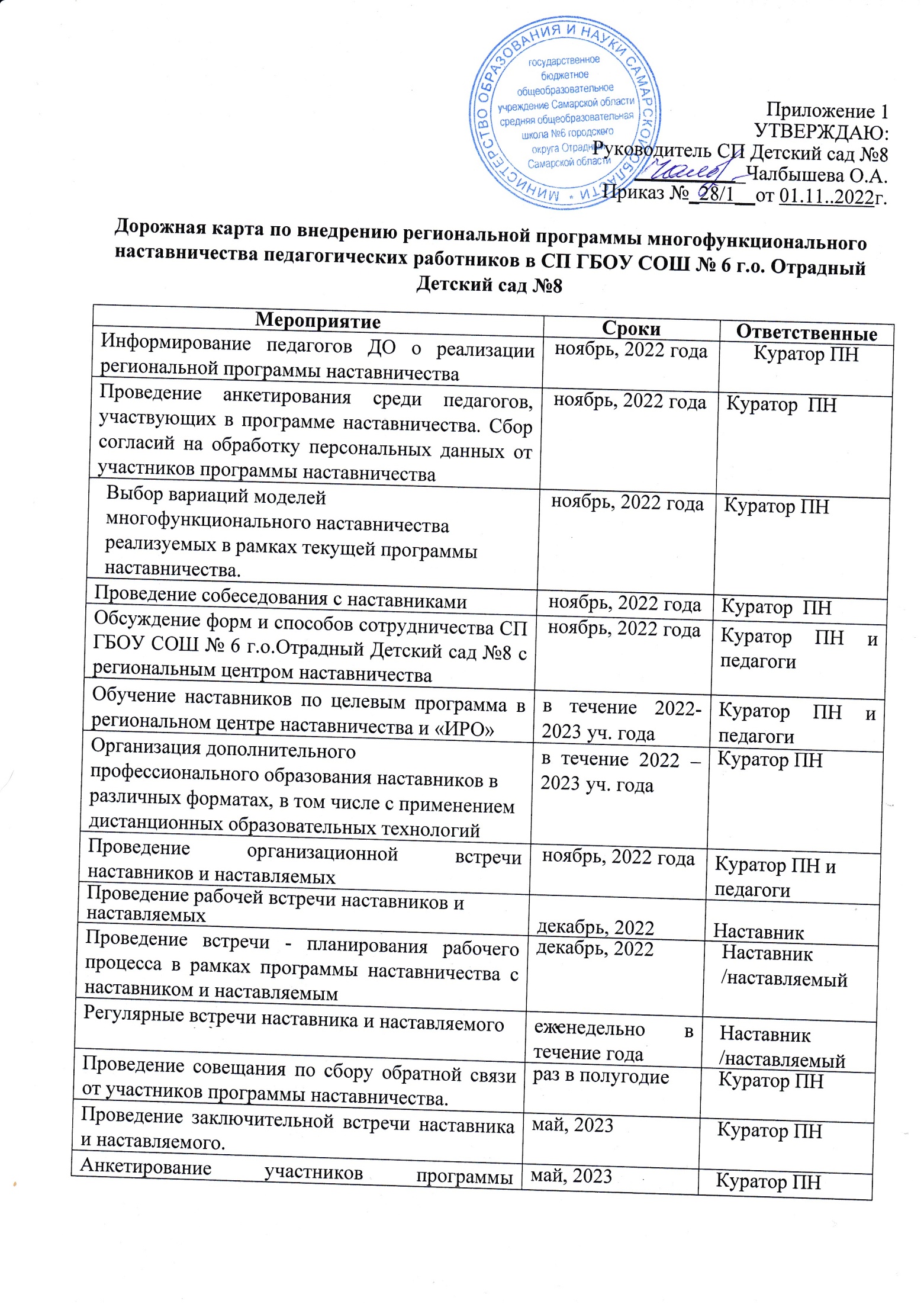 наставничества. Проведение мониторинга личной удовлетворенности участием в программы наставничества.Оценка участников по заданным параметрам, проведение заключительного этапа мониторинга влияния программ на всех участниковмай, 2022Кураторы ПНОтчёт наставников по реализации программы наставничествамай, 2022НаставникиОтчёт наставляемых по плану самообразованиямай, 2022НаставляемыйАналитическая справка об итогах реализации программы наставничества в ГБОУ СОШ № 6 г.о.Отрадныйавгуст, 2022Куратор ПН